IDIOT« Passer pour un idiot aux yeux d’un imbécile est une volupté de fin gourmet ».Georges Courteline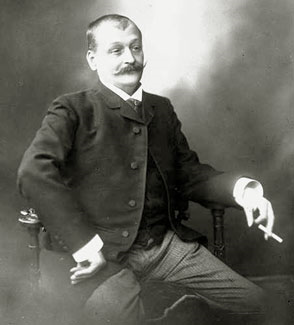 